Перечень
научно-исследовательских и (или) опытно-конструкторских работИванова Ивана Ивановича1. Научно-исследовательская работа по хозяйственному договору № 17/2017 от 20.03.2017 «Анализ обеспеченности подростом спелых и перестойных насаждений Приобского водоохранного сосново-березового лесохозяйственного района и мероприятиям по содействию естественному возобновлению».2. Научно-исследовательская работа по хозяйственному договору № 116/2017 от 18.08.2017 «Разработка проекта регламентов по объекту «Единые требования при разработке ПСД к лесопользованию».3.Ректор									     Е.П. ПлатоновИсполнительДолжность ФИО
Тел.   Email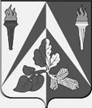 Конкурсной комиссии стипендии Губернатора Свердловской областиМинистерство науки и высшего образованияРоссийской ФедерацииФедеральное государственное бюджетноеобразовательное учреждение высшего образования«Уральский государственныйлесотехнический университет» (УГЛТУ)Сибирский тракт, д. 37,  г. Екатеринбург, 620100тел. (343) 221-21-00; тел./факс (343) 221-21-28 e-mail: general@m.usfeu.ru; http://usfeu.ruОКПО 02069243, ОГРН 1026605426814ИНН/КПП 6662000973/668501001Конкурсной комиссии стипендии Губернатора Свердловской области___.___.20___ № _________Конкурсной комиссии стипендии Губернатора Свердловской областина №____________от___.___.20___Конкурсной комиссии стипендии Губернатора Свердловской областиКонкурсной комиссии стипендии Губернатора Свердловской области